Kindness Week 2019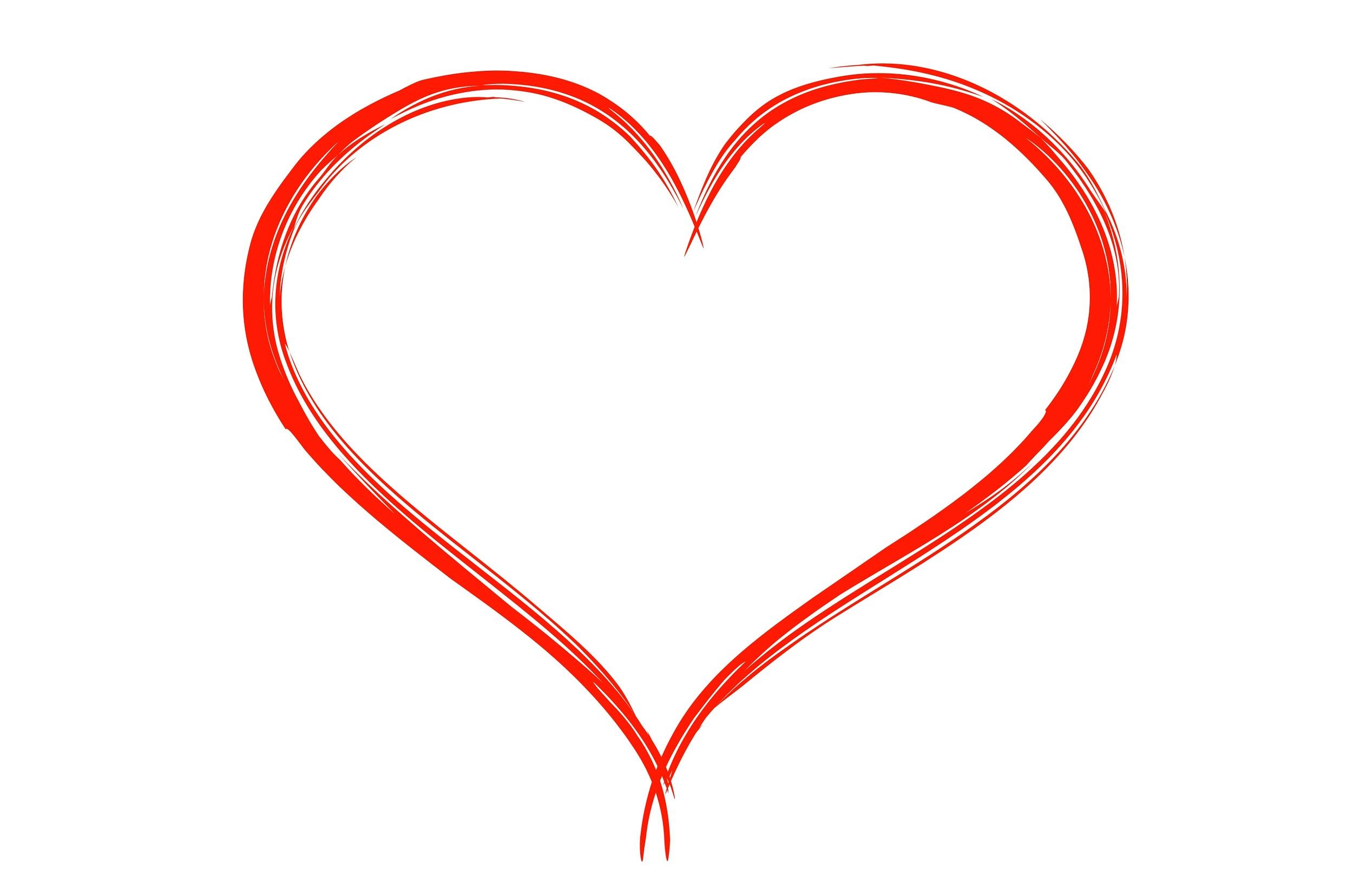 February 11th - 15thMonday - Theme: “In a world where you can be anything, be kind”! Be YOU and wear your favorite outfit!Kindness challenge : Help a classmate clean out their desk. Video clip (K-2) - Try a Little Kindness Video clip (3-5) - How You Treat People Is Who You AreTuesday - Theme: “Kindness is Contagious”! Dress like your classmates day! Kindness challenge: Make a new friend or talk to someone you don’t know very well. Video Clip - Kindness BoomerangWednesday - Theme: “Throw Kindness like Confetti”! Wear a VERY colorful outfit!  The more color, the better!    Kindness challenge: Compliment a friend/classmate/teacherVideo Clip - Color Your World With KindnessThursday - Theme: “Do small things with great LOVE”!  Wear your valentine gear! Or red/pink! Kindness challenge: Sit quietly and respect your teacher!Video Clip - Kindness - short storyFriday - Theme: “Redding Represents Kindness” - Wear your best Redding attire! (black/gold)Kindness challenge: Thank a teacher, cafeteria staff member, instructional assistant or custodian for all they do.  Video Clip -  Why Be Kind      Kindness Week 2019February 11th - 15thWe know February days can be COLD and dreary, which sometimes makes us grumpy and weary, so we're going to spread some kindness and cheer-y. Welcome to "Kindness Week" at Redding Elementary! Redding will be spreading some kindness by having KINDNESS WEEK: February 11th - February 15th.  Daily kindness quote on announcements (if you would like to view the clips at home, go to our Redding Facebook page or school website and click on the link)! Gifts of kindness bulletin board to reveal a new kindness challenge each day!Dress up days (nothing too wild and crazy, just easy and fun)VALENTINE PRETZEL GRAMS ARE BACK! ***8:15-8:45 in front of the cafeteria Feb 11th-15th.***$1 each…..keep for yourself or give to a friend! Rice Krispie treats for sale $.25 each.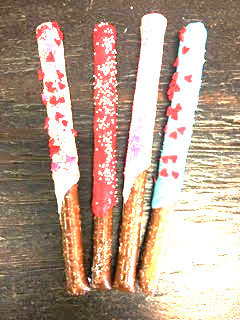 